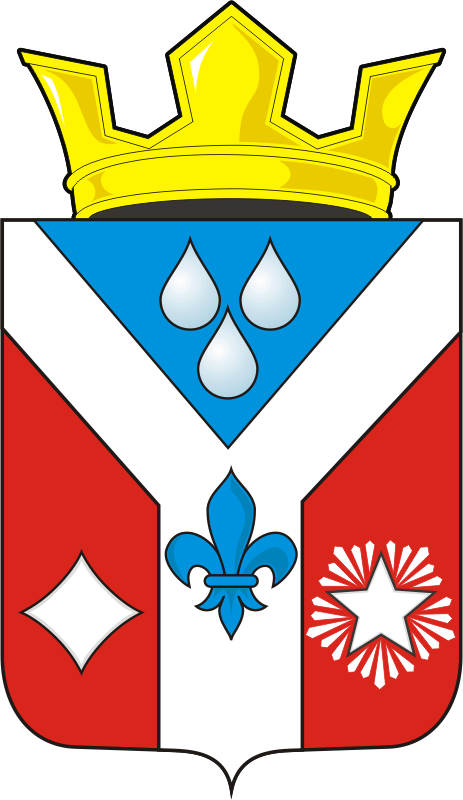 СОВЕТ ДЕПУТАТОВ муниципального образования ГАВРИЛОВСКИЙ СЕЛЬСОВЕТ САРАКТАШСКОГО РАЙОНА оренбургской областиРЕШЕНИЕШестого заседания Совета депутатов муниципального образования Гавриловский сельсовет четвертого созыва15.02.2021                                                                                                     № 23О внесении изменений  в решение Совета депутатов Гавриловского сельсовета от 25 декабря 2020 года № 13 «О бюджете Гавриловского сельсовет на 2021 год и на плановый период 2022 и 2023 годов»1.  Внести изменения и дополнения в решение  Совета депутатов Гавриловского сельсовета от 25 декабря 2020 года № 13  «О бюджете Гавриловского сельсовета на 2021 год и на плановый период 2022 и 2023 годов»:1.1. В пункт 1.1 «общий объем доходов местного бюджета на 2021 год в сумме 5 601 500,00 рублей»;1.2. В пункт 1.2  «общий объем расходов местного бюджета на 2021 год в сумме 5 601 500,00 рублей»;1.3. «дефицит местного бюджета в сумме 0,00 рублей»;2. Приложение 1 «Источники внутреннего финансирования дефицита местного бюджета на 2021 год и  на плановый период  2022 и 2023 годов» изложить в редакции, согласно приложению №1 к настоящему решению;3.Приложение 5 «Поступление доходов в местный  бюджет на 2021 год и  на  плановый период 2022 и 2023 годов» изложить в редакции, согласно приложению № 2 к настоящему решению;4. Приложение 6 «Распределение бюджетных ассигнований местного бюджета на 2021 год и  на  плановый период 2022 и 2023 годов по разделам и подразделам расходов классификации расходов бюджета» изложить в редакции согласно приложению № 3 к настоящему решению;5. Приложение 7 «Распределение бюджетных ассигнований из местного бюджета  на 2021 год и  на  плановый период 2022 и 2023 годов  по разделам,  подразделам,  целевым статьям и видам расходов классификации расходов бюджетов» изложить в редакции согласно приложению № 4 к настоящему решению;6. Приложение 8 «Ведомственная структура расходов местного бюджета на 2021 год и  на  плановый период 2022 и 2023 годов»  изложить в редакции согласно приложению № 5 к настоящему решению;7.  Контроль за исполнением данного решения возложить на постоянную комиссию  по бюджетной, налоговой и финансовой политике, собственности и экономическим вопросам, торговле и быту  (Жанзакова А.Т.)8.   Настоящее решение распространяется на правоотношения, возникшие с  1 января 2021 года и подлежит размещению на официальном сайте администрации муниципального образования Гавриловский сельсовет Саракташского района Оренбургской области в сети Интернет в десятидневный срок. Председатель Совета депутатов,глава муниципального образования                                           Е.И. ВарламоваРазослано: постоянной комиссии, депутатам - 7, прокуратуре района